Prijedlog obrasca za pripremu nastave koja implementira razvoj ključnih kompetencijaOŠ ,,Vlado Milić”,PodgoricaPripremu uradili: Aleksandra Medenica – profesorica razredne nastave Nina Sekulić – profesorica razredne nastave Bojana Ulićević – profesorica razredne nastaveAleksandra Đurasović – profesorica razredne nastavePrilog broj 1.Mjesto gdje se ukrštaju dva ili više puteva.Svjetlosni saobraćajni znak.Dio ulice kojim se kreću automobili.Drugi naziv za pješački prelaz.Prevozno sredstvo koje se kreće po vodi.Osoba koja upravlja vozilom.Reguliše saobraćaj na raskrsnici.Najbrže prevozno sredstvo.Učesnik u saobraćaju.Prevoz putnika, robe i informacija iz jednog mjesta u drugo.Prilog broj 2.1. Predmet/predmeti, Vannastavna/vanškolska aktivnost:Integrisana nastava za  učenike od 1. do 3. razreda za  predmete: Priroda i drustvo, C-SBH jezik i književnost, Matematika, Likovna kultura2. Tema:Saobraćaj u mom mjestu i okolini4. Ishodi učenjaPriroda i društvo- primjenjuju saznanja o saobraćajnim znacima u okolini škole radi bezbjednog kretanja;- navode saobraćajna sredstva karakteristična  za mjesto u kom žive;- objasni pravila bezbjednog ponašanja tokom putovanja i navode opasne situacije;- objasni značaj saobraćaja , navede načine odvijanja i regulisanja saobraćaja u mjestu kao i karakteristična zanimanja u saobraćajuCSBH jezik književnost-izdvoji najbitnije podatke u tekstu, iskaže svoje razumijevanje teksta, iznese svoja iskustva o istoj temiMatematika-prepozna i imenuje predmete oblika kruga, trougla, kvadrata i pravougaonikaLikovna kultura-kreira rad koristeći postupno nizanje oblika5. Ključne kompetencije i ishodi KK čijem se postizanju kod učenika doprinosi 1.Kompetencija pismenosti:1.1.1.;1.1.3.;1.1.7.;1.1.8.2.Kompetencija višejezičnosti:1.2.1.;3.STEM kompetencija:1.3.1.;1.3.5.;1.3.7.1.3.11.4.Digitalna kompetencija:1.4.3.;1.4.6.;1.4.7.;1.4.8.5.Lična,društvena i kompetencija učenja kako učiti: 1.5.1.;1.5.2.;1.5.5.;1.5.7.;1.5.18.6.Građanska kompetencija:1.6.5.;7.Preduzetnička kompetencija:1.7.1;1.7.2.;1.7.5;1.7.11.8.Kompetencija kulturološke svijesti i izražavanja:1.8.3.;1.8.4.;1.8.5.;1.8.7.6. Ciljna grupa1, 2, 3.razred7. Broj časova i vremenski period realizacijeU toku sedmice (tokom nastavne godine)8. Scenario (strategije učenja i njihov slijed) te učenikove aktivnostiC-SBH jezik i književnost (2 časa):- čitaju, analiziraju i odgovaraju na pitanja o saobraćaju (1.1.1.;1.1.3.);- sakupljaju zanimljive tekstove, crteže i fotografije o saobraćaju i saobraćajnim sredstvima I izrađuju odjeljenjski pano ,,Saobraćaj nekad i sad” (1.1.7.;1.1.8.;1.4.8.;1.8.7.)- čitaju (časopise, enciklopedije, podatke na internetu) o zagađivanju vazduha, vode i zemlje (1.1.1.;1.4.3.;1.6.5.)Matematika (1 čas):- rješavaju ukrštenicu u digitalnom obliku(1.5.18.;1.7.1.) da bi ponovili što je red a što kolona-uočavaju oblike saobraćajnih znakova (1.2.1.;1.3.7.;1.5.5);- orijentišu se na papiru (lijeva i desna strana) (1.3.11.);Priroda i društvo (3 časa):- obilaze saobraćajnice u okolini, uočavaju djelove puta koji su namijenjeni za kretanje pješaka (trotoar I pješački prelaz), automobile i biciklističku stazu (1.2.1);- posmatraju i opisuju saobračajne znake i iznose svoje pretpostavke o o tome što oni znače (1.1.8.;1.2.1.);-gledaju video klip Pažljivkohttps://www.youtube.com/watch?v=UOB3xDm6OLE- razgovaraju o saobraćajnoj kulturi i navode moguće posljedice njenog nepoštovanja (1.1.3.);- primjeni pravila sigurnog kretanja na putu od kuće do škole (ulica,park, zgrade, kuće, brdo, livada, rijeka…) uz vježbanje tokom nastave izvan škole(1.7.5.);- primjeni pravila sigurnog kretanja na putu od kuće do škole (samostalno I grupno, uz odraslu osobu, na trotoaru I van njega, preko kolovoza) (1.7.11);- objasni pravila ponašanja u prevoznim sredstvima (1.5.1.).Likovna kultura (2 časa):- povezuju i bojaju saobraćajne znake (1.8.5.)- razgovaraju o razvoju saobraćaja i crtežom prikazuju svoje vizije o saobraćaju i saobraćajnim sredstvima u budućnosti (1.7.2.;1.8.4.).-od kartona, stiropora, kutija šibica, plasteline prave maketu raskrsnice9. Materijali za podučavanje i učenje- pripremljena ukrštenice u digitalnom obliku;- radni listići sa uputstvima za izradu (ukrstenica)- aplikacije s različitim prevoznim sredstvima (bicikl, kamion, avion, helikopter, voz, autobus…) - iz udžbenika ili u digitalnom obliku- video klip Pažljivko o saobraćaju10. Potrebna materijalna sredstva(uključujući troškovnik, ako je potrebno obezbjediti finansijska sredstva)računar, projektor, stampač, bojice, hamer papir, kolaž papir, plastelin, blok, tempere, vodene boje, papir, makaze karton, stiropor, kutija šibica, plastelin11. Očekivani rezultati-izrađena maketa (saobraćajni znaci)-imenuju, razlikuju vrste saobraćaja i saobraćajnih sredstava usmeno ili pismeno;-izrađeni crteži s prikazom vizije o saobraćaju i saobraćajnim sredstvima u budućnost- nabraja uloge i koristi prevoznih sredstava u životu i radu čovjeka i klasifikuju prevozna sredstva prema vrsti saobraćaja kojoj pripadaju;- imenuju mjesta polaska (dolaska) sredstva javnog saobraćaja;-uočavaju pravilno kretanje na pješačkom prelaze i kolovozu12. Opis sistema vrednovanja-aktivno učestvovanje svih učenika, uspješan završetak zadataka i uspješno prezentovanje neumjetničkih tekstova, postavljanje I prezentovanje plakata i galerije maketa I crteža70% učenika uspješno izvršilo svoje zadatke13. Evaluacija-sprovodi se nakon implementacije pripremljene pripreme (uz dokaze, samoevaluacijski obrazac, analizu evaluacijskih listića za učenike) 1.1.10.10. 2.   2.  3.3.4.4.4.5.5.5.6.6.7.7.8.8.9.9.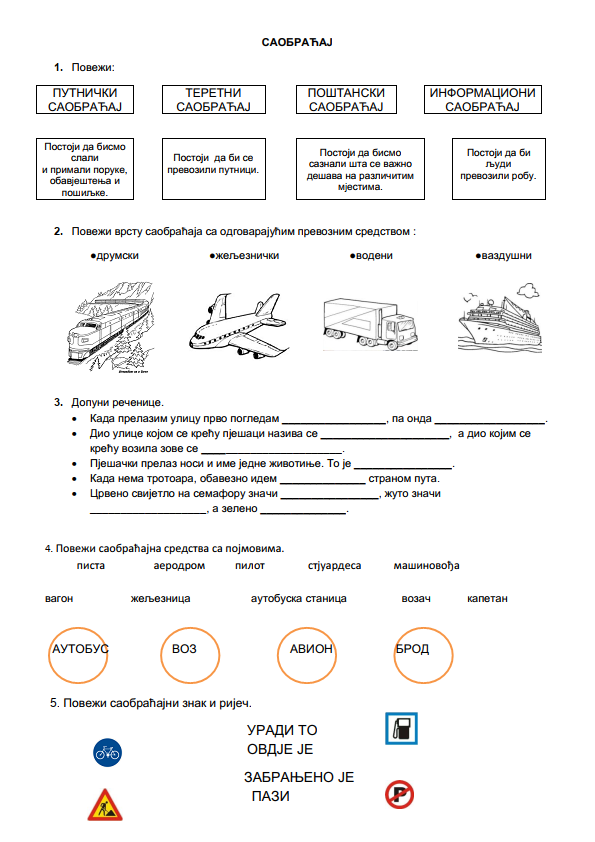 